Full-time Graduate roles in Corporate & Sales, Technical Sales & Customer Facing TechnologyLocations: South-East Asia (Vietnam, Singapore, Malaysia, Indonesia, Philippines, Thailand)Degree Qualifications: We have roles for MBA, Bachelor’s and non-MBA masters’ studentsMicrosoft Academy of College Hires (MACH) ProgramAs a Graduate at Microsoft, you join the Microsoft Academy of College Hires (MACH) program,which is a 18-24-month onboarding experience, customised to help you start strong at Microsoft,build your global network, and drive your career. Turn product innovations into dynamic customersolutions. You collaborate, manager and fuel the success of business groups. Join Microsoft to envision, create and build the solutions and tools for the future.  We hire full-time graduates in the following functions: Corporate & Sales: Become the essential connection between our clients and the technologies that help them expand the size of their businesses and become more profitable. You collaborate, manage, and fuel the success of business groups. You are dedicated to creativity, communication, and strategy. Join Microsoft to envision, create, and build the solutions and tools of the future. Together, let’s empower billions. By applying for this function of the business you will be considered for the following roles and many more; Partner Channel Development Manager, Audience Marketing Manager, Licensing Sales Specialist, Account Executive, Business Planning Manager, and Channel/Partner Marketing Manager.Technical Sales: Joining the Microsoft Sales team is an excellent opportunity for you to learn the competitive, economic, business, international, geopolitical and industrial landscape of our customers' businesses, and apply your knowledge of how Microsoft solutions provide value. This is an exciting and collaborative team focused on winning, dedicated to the customer and committed to developing your potential.                                                                                                                                                                 By applying for this function of the business you will be considered for the following roles and many more; Account Technology Strategist, Solution Sales Professional, and Technology Solutions Professional. Customer facing Technology: Taking on a customer facing technical role, you’ll get to grips with the world’s most advanced technologies, see new products come to market and introduce cutting-edge technology solutions to our customers. We have some of the world’s biggest companies as clients. If you like the idea of developing technical solutions to help them overcome their business problems, this is the role for you.                                                                                                                                       By applying for this function of the business you will be considered for the following roles and many more; Premier Field Engineer, Technical Account Manager, Consultant, and Technical Evangelist. When you apply for one of our functions online, you will be considered for any of the roles within that function that are available. Apply Now. Benefits and Perks:Build world-changing solutionsNetwork and collaborate with the brightest in the industry.Work-life balance and the flexibility to work remotely allows teams to be productive anywhere.Endless career paths filled with robust and diverse roles.Minimum Qualifications:Bachelor or non-MBA masters students: Pursuing or within one year of graduation from Undergraduate studies AND have less than 2 years combined (full-time) work experience, including internships.MBA students: On-track to complete or within 6-months of graduation of part-time or full-time MBA AND have less than 7 years combined (full-time) work experience, from completion of UG degree. English language & local language fluencyExcellent communication and presentation skills Thrive and deliver results in a fast paced, sometimes ambiguous environment Ability to influence, inspire and lead from any rolePassion for the technology and innovation Seeks opportunities to learn new methods, procedures or techniquesAbility to impact and influence customers with a high degree of autonomy, energy, flexibility and the drive to create real and measurable business resultsEvaluates & builds solutions based on customer perspectiveGood understanding of the relationship between technology and businessPlease note: Students applying for a role within the Customer Facing Technology function of the business must have a UG degree in IT or Computer Science related field/major.   Application process: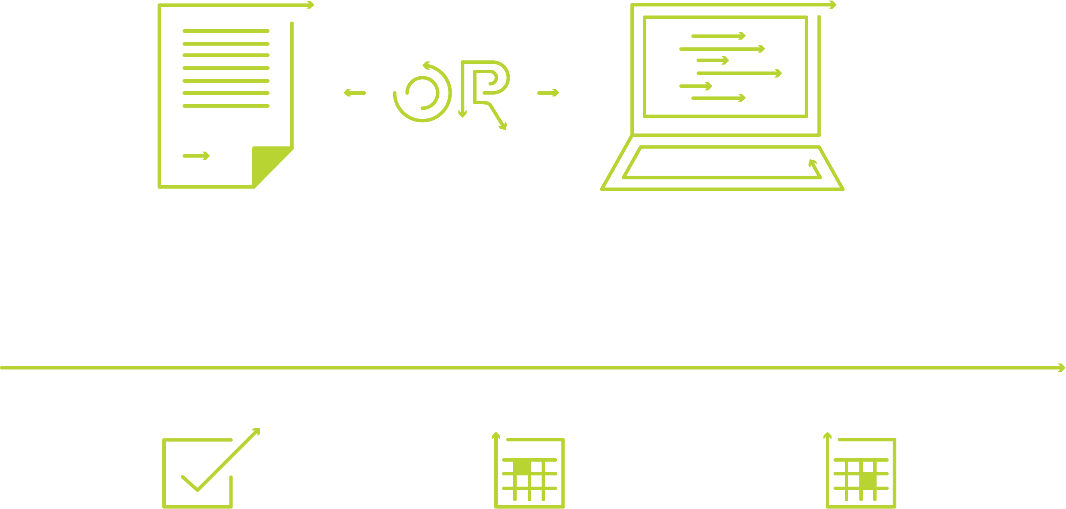 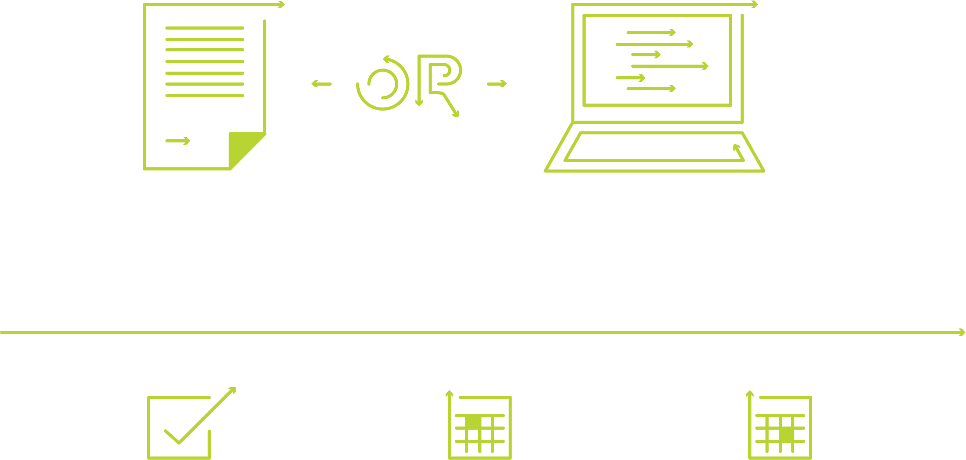 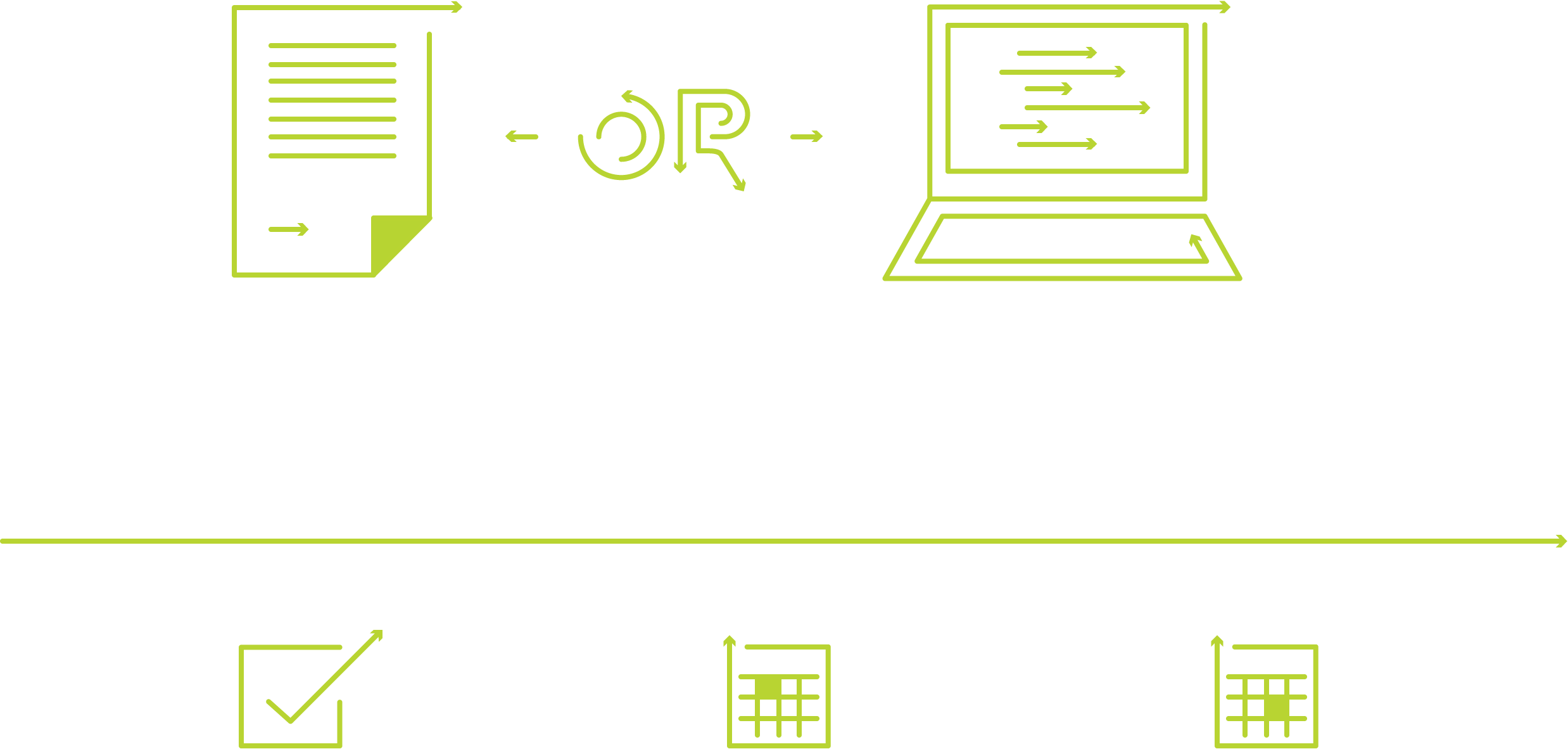 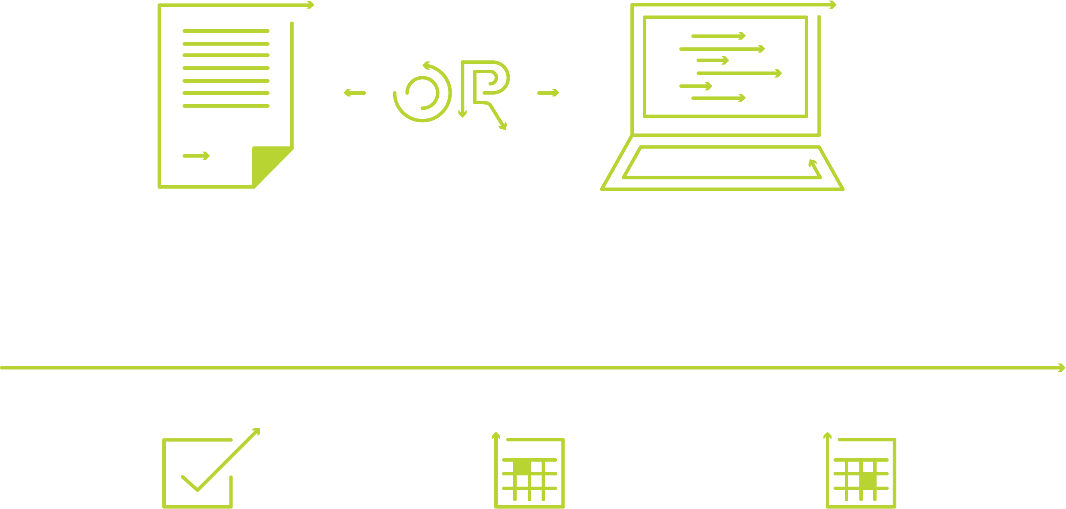 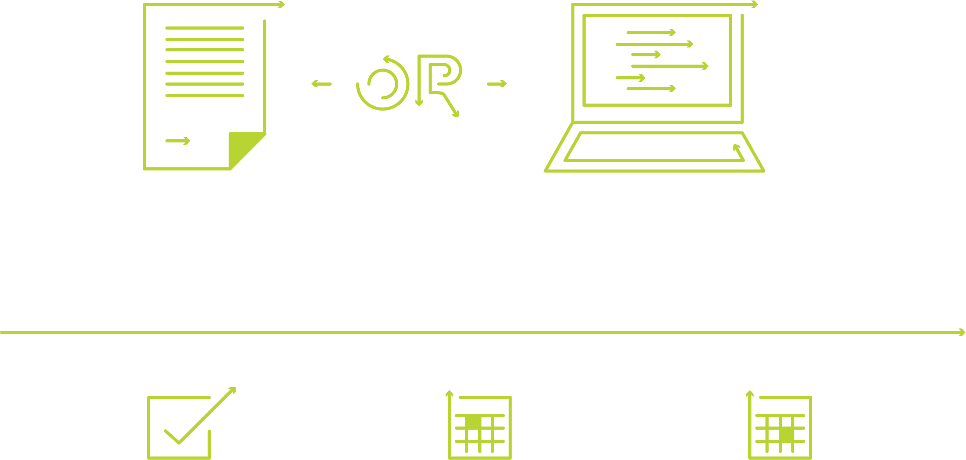 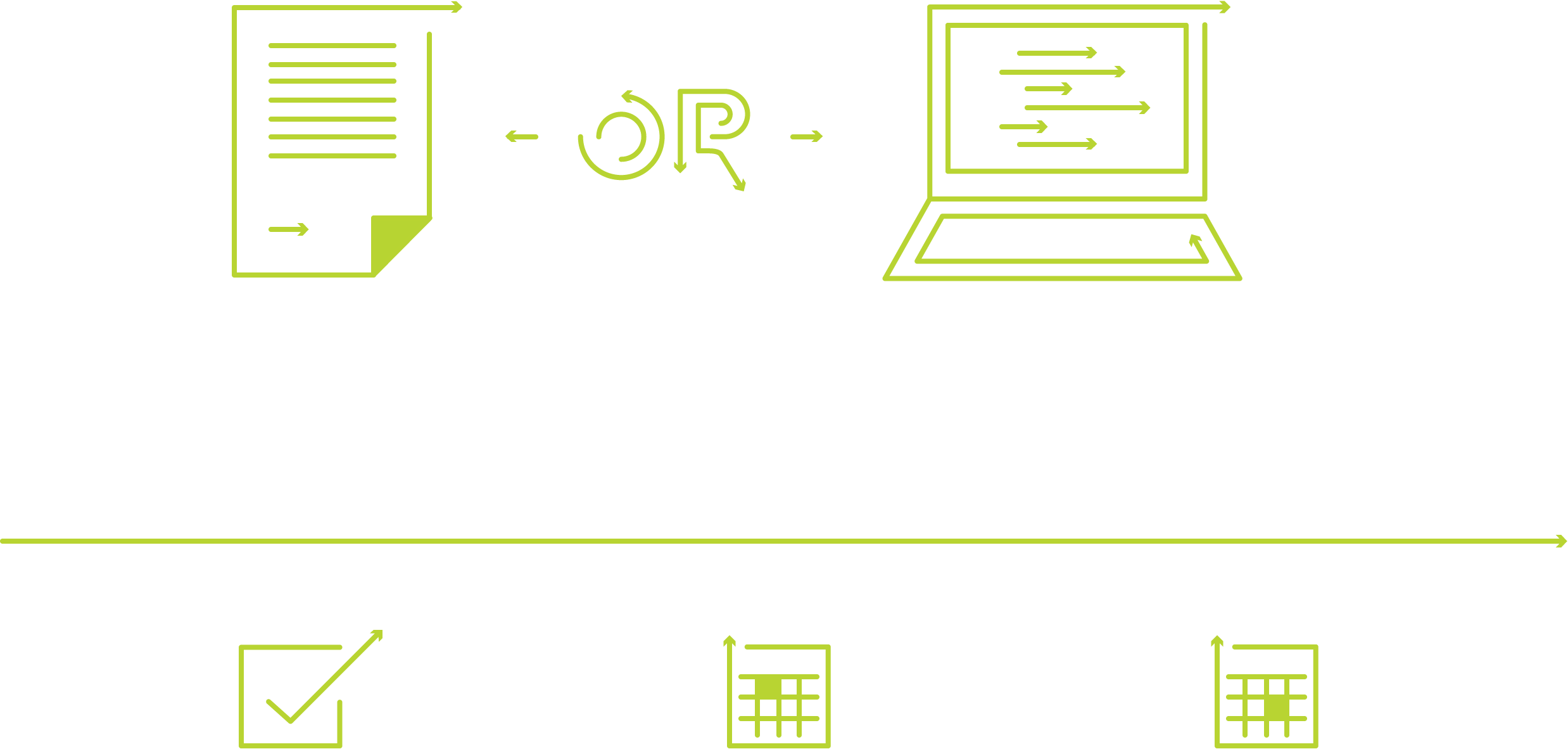 With constant opportunity to learn and grow, collaboration with others to achieve goals is Microsoft’s backbone. We empower you to tackle complex, real business issue that have lasting impact upon billions.Apply Now. 